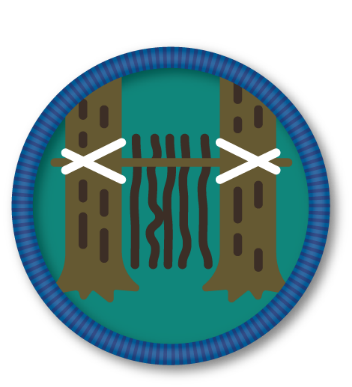 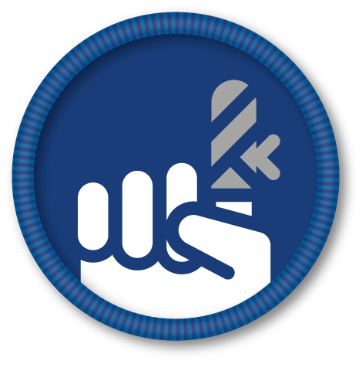 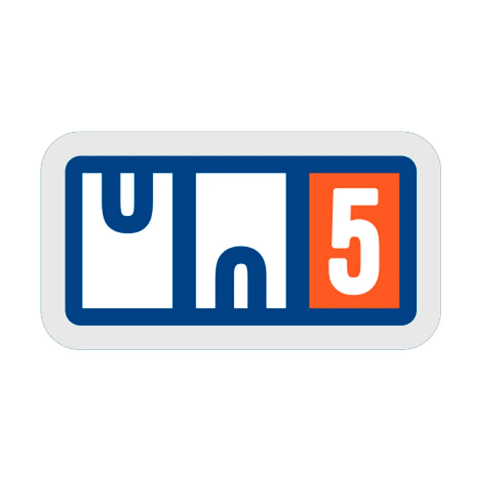 Ændringer af programmet kan forekommeSærlige datoer: Lørdag 20. april: Sct. Georgs-arrangement for alle mikro og mini spejdere i Favrskov Kommune. Se indbydelseOnsdag 5. juni (Grundlovsdag): 5 km. Mærke. Vi mødes kl. 16. Har madpakker med. Forældre og søskende er velkommen til at gå med. Lørdag 1. juni – søndag 2. juni: Vi holder Mikro-sommerlejr. Nærmere info følger. Vi er næsten altid udenfor – så spejderne skal have tøj på til vejret. Hvis man ikke kan komme, så meld gerne afbud via mikro@hinnerupspejdere.dk De bedste hilsner fra Mikro-lederne: Tobias, Sidsel, Anna, Valter, Thomas, Anne-Marie og Morten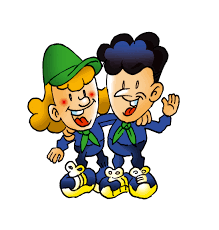 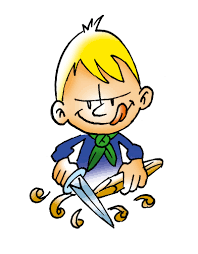 Dato6/3Første hjælp13/3Første hjælp 20/3Første hjælp 27/3Påske - ingen spejder3/4Første hjælp afslutning - prøve10/4Gnisten17/4Bål og Knob20/4Lørdag: Sct. Georgsdags arrangement Hammel24/4Sct. Georgs fejring1/5Hulebyggermærke8/5Kr. Himmelfart – Ingen spejder15/5Hulebyggermærke22/5Hulebyggermærke29/5Afslutning hulebyggermærke1-2/juniLørdag – søndag: Sommerlejr 5/6Grundlovsdag – 5 km. Mærke kl. 1612/6Vi laver mad – fællesspisning for forældre og søskende19/6Bygge både til kapsejlads26/6Sommerferie-afslutning - Kapsejlads